ниципальное бюджетное   общеобразовательное  учреждение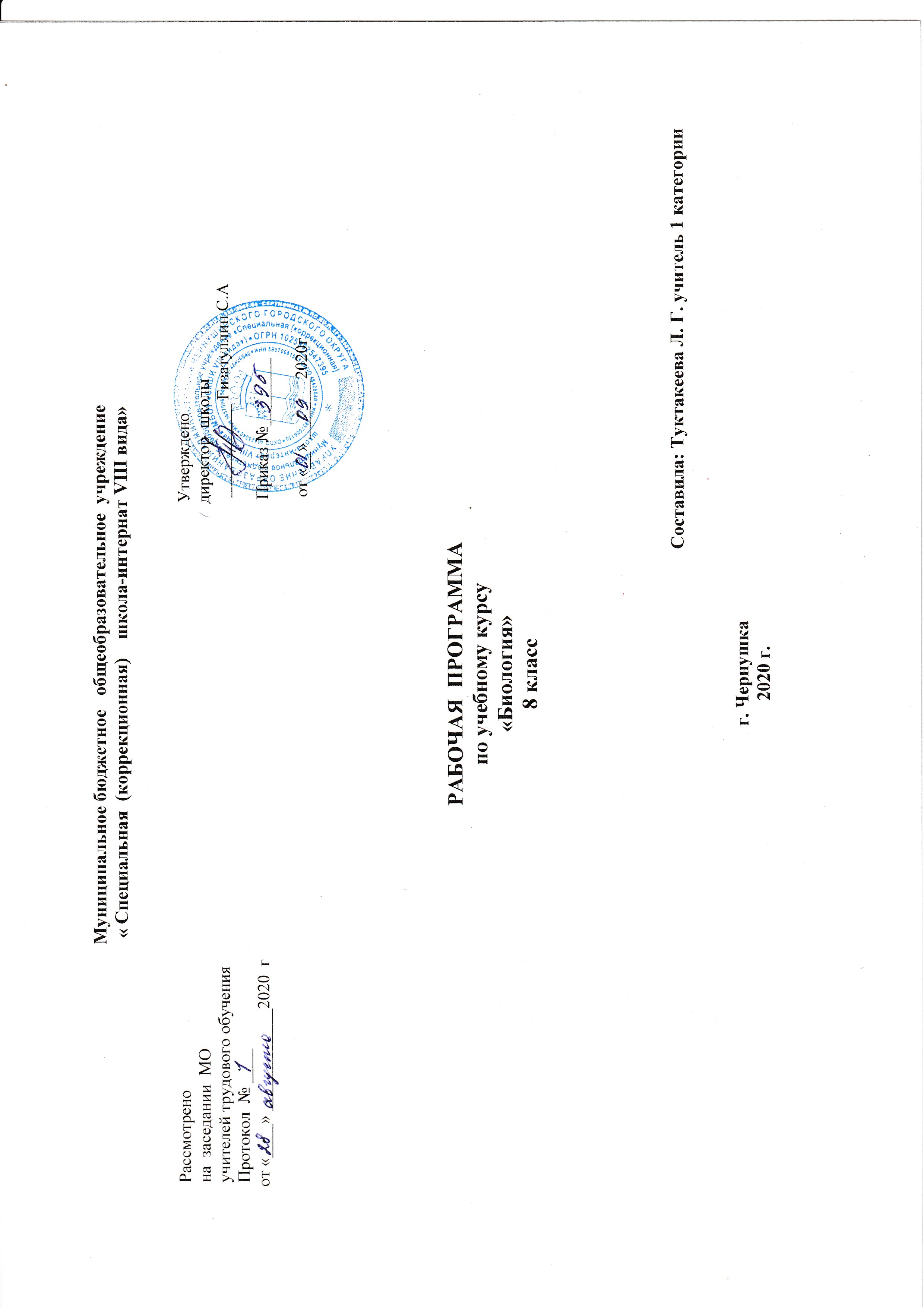  « Специальная  (коррекционная)    школа-интернат VIII вида»             Рассмотрено                                                                                                                                          Утверждено                                     на  заседании  МО                                                                                                                                директор  школы              учителей трудового обучения                                                                                                              ___________ Гизатуллин С.А             Протокол  № ____                                                        от «____» ____________2020  г                                                                                                            Приказ №________                                                                                                                                                                                                                                                 от «__» _______2020г                                                                                                                                РАБОЧАЯ  ПРОГРАММАпо учебному курсу «Биология»8 класс                                                                                                                                                Составила: Туктакеева Л. Г. учитель 1 категорииг. Чернушка  2020 г.     ПОЯСНИТЕЛЬНАЯ ЗАПИСКАРабочая программа составлена в соответствии с программой специальной (коррекционной) общеобразовательной школы VIII вида  2001 года издания, утвержденной Министерством образования РФ под редакцией В.В. Воронковой. Цель: ознакомление обучающихся с многообразием животного мира и образом жизни некоторых животных, о внешнем и внутреннем строении их организма и приспособленности животных к условиям жизни.Задачи:сформировать понятия обучающихся  о внешнем и внутреннем строении позвоночных животных;ознакомить   обучающихся с приемами ухода за некоторыми животными, которых можно содержать дома;корректировать недостатки психофизического развития обучающихся, ихпознавательных интересов и возможностей;развивать умение наблюдать, видеть и слышать, сравнивать и обобщать;воспитать бережное   отношение и любовь к животным.В процессе знакомства с живой природой у обучающихся развивается наблюдательность, речь и мышление, обучающиеся  устанавливают простейшие причинно-следственные отношения и взаимозависимость живых организмов между собой и с пежиной природой, взаимосвязи с человеком.В 8 классе обучающиеся знакомятся с многообразием животного мира и образом жизни некоторых животных. Получают сведения о внешнем и внутреннем строении их организма и приспособленности животных к условиям жизни. "Гак же через весь курс проводится экологическое воспитание (рассмотрение окружающей природы как комплекса условий, необходимых для жизни всех растений, животных и людей), а так же бережное отношение к природе.Программа 8 класса состоит из 2-х разделов: «Беспозвоночные животные» и «Позвоночные животные».В разделе «Беспозвоночные животные» рассматриваются: многообразие беспозвоночных, общие признаки беспозвоночных. Даются сведения о внешнем и внутреннем строении дождевого червя, его роли в почвообразовании, а так же многообразии насекомых их внешнем и внутреннем строении, о пользе и вреде насекомых. Проводится экскурсия в природу для наблюдения за насекомыми.Раздел «Позвоночные животные» охватывает сведения об общих признаках рыб, земноводных, пресмыкающихся, птиц и млекопитающих их внешнем и внутреннем строении, размножении, образа жизни, поведении, а так же значение в хозяйственной деятельности человека. В этом разделе изложены основные требования ухода за домашними и некоторыми сельскохозяйственными животными. Проводится экскурсия в питомник для наблюдения за поведением животных. Формы обучения: традиционные уроки, беседа, рассказ, индивидуальная и групповые работы, наблюдения , экскурсии, лабораторные работы, используется наглядные материалы.Формы контроля: тестирование, опрос, решение кроссвордов, работа с индивидуальными карточками. Для проверки умений и навыков в конце каждой четверти проводятся самостоятельные работы.Основные требования к знаниям и умениям обучающихся:Обучающиеся должны знать:основные отличия животных от растений;признаки между сходством и различиями изучаемых животных;общие признаки, характеристика для каждой из этих групп животных;место обитания, и образ жизни и поведения тех животных, которые
знакомы учащимся;название наиболее техничных представлений изученных групп животных;
значение изучаемых животных в природе, а также в хозяйственной
деятельности человека;основные требования ухода за домашними и некоторыми с/х животными.Обучающиеся должны уметь:узнавать изученных животных;кратко рассказывать об основных чертах строения и образа жизни
изученных животных;устанавливать взаимосвязь между животными и их средой обитания;приводить несложный уход за некоторыми с/х животными.Содержание учебного материалаВсего - 68часов.Многообразие животного мира. Значение животных для человека и вприроде (1 ч)Многообразие животного мира. Значение животных для человека и вприроде.Беспозвоночные животные (2ч) Дождевой червь. Черви - паразиты.Насекомые (8ч)Бабочка- капустница. Майский жук. Комнатная муха. Медоносная пчела. Тутовый шелкопряд. Значение насекомых в природе и для человека. Экскурсия. Наблюдение за насекомыми в природе. Тестирование.Позвоночные животные. Рыбы (6ч)Внешнее строение и скелет рыб. Внутреннее строение рыб. Размножение и развитие рыб. Речные рыбы. Морские рыбы. Рыбный промысел и охрана рыбных богатств.Земноводные (Зч)Земноводные. Среда обитания, внешнее строение. Внутреннее строение земноводных. Размножение и развитие лягушки.Пресмыкающиеся (4ч)Внешнее строение пресмыкающихся. Внутреннее строение. Размножение и развитие пресмыкающихся. Тестирование.Птицы (14ч)Внешнее строение птиц. Особенности скелета. Особенности внутреннего строения птиц. Размножение и развитие птиц. Птицы, кормящиеся в воздухе. Птицы леса. Водоплавающие птицы. Хищные птицы. Птицы, обитающие возле людей. Значение и охрана птиц. Домашние птицы. Содержание, кормление и разведение кур. Обобщение и повторение. Тестирование. Экскурсия наблюдение за птицами. Подкормка птиц зимой.Млекопитающие (16ч)Внешнее строение млекопитающих. Особенности и скелета и нервной системы. Внутренние органы. Грызуны: мышь, бобр, белка. Значение грызунов в жизни в жизни человека и природе. Зайцеобразные. Разведение кроликов. Хищные звери: волк, медведь, лиса. Лев, рысь, тигр. Дикие пушные звери. Разведение норки. Ластоногие. Китообразные. Парнокопытные. Непарнокопытные. Приматы.Сельскохозяйственные млекопитающие (12ч)Корона. Внешнее строение, породы коров. Содержание коров на фермах. Выращивание телят. Особенности внешнего строения и питания овец. Содержание овец на пастбище. Верблюды. Северные олени. Внешнее строение свиней. Содержание свиней. Особенности внешнего строения лошадей. Содержание лошадей. Общие признаки групп животных. Наблюдение за поведением животных, за кормление и уход. Уход за животными.Календарно — тематическое планированиеI четверть 2 часа в неделю -16 часовII четверть2 часа в неделю - всего 16 часовIIIчетверть2 часа в неделю - всего 20часовIV четверть 2 часа в неделю - всего 16часовУчебно-методическое обеспечение:Литература для учителяОсновная литература1.	Воронкова     В.В.     Программы     специальных     (коррекционных)образовательных   учреждений   VIII   вида./   В.В.   Воронкона,   М.П. Петрова. - М: Владос 2000. 51-54с.2.	Никишов А.И. Биология. Животные. 8 класс. — М: Просвещение 2009 г.3.  Никишов А. И. Рабочая тетрадь по биологии .Животные. 8 класс. – М: Порсвещение 2009г.Дополнительная1. Никитой Л.И.Биология. Животные. 8 класс. - М: Просвещение 2009 г.2.  Универсальное учебное пособие. А.Скворцов. А. Никишов, В. Рохлов, А. Теремов. 3. Биология. 6 – 11 классы. Школьный курс. – М.: АСТ-ПРЕСС, 2000.4. А.И. Богун. А.В. Долгова. Отчего, почему и зачем? М., Пилигрим, 2000.Для обучающихсяОсновная:Никишов А.И. Биология. Животные. 8 класс. — М: Просвещение 2009 г.ДополнительнаяБольшая энциклопедия .  Животные. №»урокаТемы уроковКол-во часов наразделыКол-во часов на тему2020-2021 учебный год2020-2021 учебный год№»урокаТемы уроковКол-во часов наразделыКол-во часов на темуПо плану Фактически1Многообразие животного мира. Значение животных для человека и в природе114.094.09Беспозвоночные животные22Дождевой червь17.097.093Черви - паразиты111.0911.09Насекомые84Бабочка - капустница114.0914.095Майский жук118.0918.096Комнатная муха121.0921.097Медоносная пчела125.0925.098Тутовый шелкопряд128.0928.099Значение насекомых в природе и для человека102.1002.1010Экскурсия. Наблюдение за насекомыми в природе15.105.1011Тестирование по теме «Насекомые»19.109.10Позвоночные животные.Рыбы612Внешнее строение и скелет рыб112.1012.1013Внутреннее строение рыб116.1016.1014Размножение и развитие рыб119.1019.1015Речные рыбы. Морские рыбы123.1023.1016Резерв на повторение1№ урокаТемы уроковКол-во часов наразделыКол-во часов на тему2019-2020 учебный год2019-2020 учебный год№ урокаТемы уроковКол-во часов наразделыКол-во часов на темуПо плануФактически17Рыбный промысел и охрана рыбных богатств1Земноводные318Земноводные. Среда обитания, внешнее строение.119Внутреннее строение земноводных120Размножение и развитие лягушки1Пресмыкающиеся421Внешнее строение пресмыкающихся122Внутреннее строение123Размножение и развитие пресмыкающихся124Тестирование по теме «Пресмыкающиеся»1Птицы1425Внешнее строение птиц126Особенности скелета птиц127Особенности внутреннего строения птиц128Размножение и развитие птиц129Птицы, кормящиеся ввоздухе130Птицы леса131Водоплавающие птицы. Хищные птицы132Резерв на повторение "Птицы"1№ урок аТемы уроковКол-во часов на разделыКол-во часов натему2019-2020 учебный год2019-2020 учебный год№ урок аТемы уроковКол-во часов на разделыКол-во часов натемуПо плануФактически33Птицы, обитающие возле людей134Значение и охрана птиц135Домашние птицы136Содержание, кормление и разведение кур137Тестирование по теме «Птицы»138Экскурсия наблюдение за птицами. Подкормка птиц зимой1Млекопитающие1639Внешнее строение млекопитающих140Особенности и скелета и нервной системы141Внутренние органы млекопитающих142Грызуны: мышь, бобр, белка143Значение грызунов в жизни в жизни человека и природе144Зайцеобразные145Разведение кроликов146Хищные звери: волк, медведь, лиса147Лев, рысь, тигр148Дикие пушные звери Разведение норки149Ластоногие Китообразные150Парнокопытные Тестирование   за 3 четверть151-52Резерв2№ урок аТемы уроковКол-во часов наразделыКол-во часов натему2019-2020 учебный год2019-2020 учебный год№ урок аТемы уроковКол-во часов наразделыКол-во часов натемуПо плануФактически53Непарнокопытные154Приматы1Сельскохозяйственные млекопитающие55Корова. Внешнее строение, породы коров12156Содержание коров на фермах. Выращивание телят.157Особенности внешнего строения и питания овец158 Содержание овец на пастбище159Верблюды160Северные олени161Внешнее строение свиней. Содержание свиней162Домашние хищные звери163Особенности внешнего строения лошадей. Содержание лошадей164Общие признаки группживотных 165«Повторение по теме "Млекопитающие"166-683